 GRADE 4  Brief Writes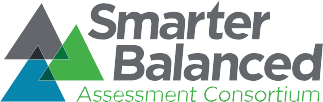 Digital Library resources are meant to be used in conjunction with an educator’s curriculum, and to serve as a jumping-off point for instruction. Educators are encouraged to consider their particular classroom context and culture when selecting resources, and to adapt the resources to best fit their students’ needs.ABOVE STANDARD	 ABOVE STANDARD	 Students are working to solidify the following skills:Educator-recommended next steps and Digital Library resourcesORGANIZING narrative and informational/opinion 
texts by writingbeginnings/introductions that effectively introduce narrative elements (e.g., character, setting, conflict, ideas) or effectively establish focused main ideas/opinions in a given informational/opinion text;endings/conclusions that provide resolution and reflection for narratives, or reflect the content and implications or significance of a given informational/opinion text;transitional strategies that provide cohesion and enhance quality and clarity in more complex texts.Instructional next steps for ORGANIZATION include using increasingly more complex exemplar/mentor texts to help students COMPOSE texts after analyzing and evaluatinghow authors begin narratives or introduce informational/opinion text, including when/how main ideas/opinions are introduced; how authors finish narratives by providing closure/resolution/reflection, or conclude informational/opinion text by extending beyond the essay/assignment (e.g., significance, next steps) and following logically from the stated main ideas/opinions and supporting them with details/evidence; how authors use transitional strategies to connect narrative elements/ideas (e.g., clarifying more open-ended sequences of events or experiences), or advance complex main ideas/opinions, enhancing cohesion by clarifying relationships.ELABORATING narrative and informational/opinion 
texts by writing details (including sensory language and dialogue) that enhance or clarify story elements (e.g., character development, turning point, conflict, etc.) in increasingly more complex narratives;supporting details/evidence that strengthen main ideas/opinions in increasingly more complex texts.Instructional next steps for ELABORATION include using increasingly more complex exemplar/mentor texts to help students COMPOSE texts after analyzing and evaluatinghow and why authors use descriptive/sensory details and dialogue to enhance narrative quality;how authors build effective support for increasingly more complex main ideas/opinions by selecting and developing relevant evidence. Digital Library example: Opinion Writing: From Persuasive Speeches to PetitionsDigital Library professional development resource for organization and/or elaboration:Setting Goals to Improve Narrative WritingUsing Peer Conferencing to Improve Student WritingAT/NEAR STANDARD	 AT/NEAR STANDARD	 AT/NEAR STANDARD	 Students are working to solidify the following skills:Educator-recommended next steps and Digital Library resourcesORGANIZING narrative and informational/opinion 
texts by writing beginnings/introductions that introduce narrative elements (e.g., character, setting, conflict, ideas) or straightforward main ideas/opinions;endings/conclusions that provide some resolution and/or reflection for narratives, or reflect the content and provide some implications or significance of a given informational/opinion text;transitional strategies that provide some cohesion in texts.Instructional next steps for ORGANIZATION include using more complex exemplar/mentor texts to help students COMPOSE texts after analyzing and evaluatinghow authors begin narratives, or introduce informational/opinion text, including when/how main ideas/opinions are introduced;how authors finish narratives by providing closure/resolution/reflection, or conclude informational/opinion text by extending beyond the essay/assignment (e.g., significance, next steps) and following logically from the stated main ideas/opinions and supporting them with details/evidence; how authors use transitional strategies to connect narrative elements/ideas, or advance main ideas/opinions, enhancing cohesion and clarity.ELABORATING narrative and informational/opinion 
texts by writing details (including sensory language and dialogue) that clarify basic story elements (e.g., character development, turning point, conflict, etc.) in narratives;supporting details/evidence that strengthen main ideas/opinions in texts.Instructional next steps for ELABORATION include using more complex exemplar/mentor texts to help students REVISE after analyzing and evaluatinghow authors incorporate descriptive/sensory details and dialogue in narrative texts;how authors choose and develop sufficient appropriate details/evidence to support more complex main ideas/opinions.Digital Library professional development resources for organization and/or elaboration:Narrative Writing: Revising DialogueRevisions to Realistic Fiction Dialogue During Writer’s WorkshopBELOW STANDARD	 BELOW STANDARD	 Students are working to solidify the following skills:Educator-recommended next steps and Digital Library resourcesORGANIZING narrative and informational/opinion 
texts by writingbeginnings/introductions that introduce narrative elements (e.g., character, setting, conflict)/ideas or provide basic main ideas/opinions in straightforward texts;endings/conclusions that provide basic or limited resolution, or connect and/or summarize straightforward texts;transitional strategies that provide some basic connections between ideas.Instructional next steps for ORGANIZATION include using exemplar/mentor texts to help students COMPOSE texts after analyzing and evaluatinghow authors begin narratives and introduce narrative elements, or introduce informational/opinion text, including identifying strong main ideas/opinions in texts, and how authors introduce and set the context for main ideas/opinions;how authors finish narratives by providing a sense of completeness and/or conflict resolution that may include reflection, or conclude informational/opinion texts by writing conclusions that go beyond summary and follow logically from the main ideas/opinions and supporting details/evidence;how authors use transitional strategies beyond simple words/phrases to connect ideas.ELABORATING narrative and informational/opinion 
texts by writing some basic details that develop story elements (e.g., setting, character) in straightforward narratives;some basic details/evidence that may develop straightforward main ideas/opinions in texts.Instructional next steps for ELABORATION include using exemplar/mentor texts to help students COMPOSE after analyzing and evaluatinghow authors incorporate descriptive/sensory details and dialogue in narrative texts; how authors choose and develop sufficient appropriate details/evidence to support main ideas/opinions. Digital Library example: The Important BookDigital Library professional development resource for organization and/or elaboration:Prewriting Strategies for Diverse LearnersUnderstanding Opinion Writing K-5 Using Student Work Samples